中国生理学会疼痛转化研究专业委员会2023年学术年会（第一轮通知）为进一步推动生理学领域疼痛与瘙痒的转化研究，促进该研究领域的扩展和交流，拓宽学术视野，中国生理学会疼痛转化研究专业委员会2023学术年会将于2023年10月11-13日在南通国际会议中心召开。会议将围绕疼痛和瘙痒的神经免疫机制、神经环路机制以及生理病理功能等前沿进展进行交流，探索新技术、新方法和新理论在疼痛和瘙痒研究中的应用。本次会议由中国生理学会疼痛转化专业委员会主办，南通大学、南通市医学会疼痛分会和南通大学附属医院承办。欢迎广大从事疼痛和瘙痒功能和机制研究的基础和临床研究人员相聚南通，探讨该领域的前沿进展，促进同行科学家间的交流和密切合作。一、组织单位主办：中国生理学会疼痛转化专业委员会承办：南通大学、南通市医学会疼痛学分会、南通大学附属医院二、组织机构名誉主席：陈军、张玉秋会议主席：高永静、武胜昔执行主席：高永静、曹汉忠、秦毅彬会议秘书长：刘通学术委员会（排名不分先后）：白占涛、曹红、陈涛、陈春富、程龙珍、褚玉霞、邓梅春、丁罡、高永静、韩园、胡理、黄静、霍福权、吉永华、姜峰、蒋昌宇、蒋若天、李相尧、梁玲利、林春、刘通、刘阳、刘明刚、刘兴君、罗层、邱德来、宋学军、孙武平、谭智勇、陶金、涂毅恒、王云、王韵、王国年、王凯元、王彦青、王子龙、吴超然、吴小波、武胜昔、徐贞仲、许华、严敏、张玲、张瑛、张宇、张凡、张红星、张玉秋、张志军、翟明珠组织委员会：刘通、周媛、赵林霞、张江涛、吴小波、卢焕俊、贺天珍、吴彬、周国坤、马灵杰、曹德利三、会议时间及地点时间：2023年10月11日-13日地点：南通国际会议中心（江苏省南通市崇川区兴通路99号）四、会议日程详情请见后续会议通知。五、会议注册费注：1、以上费用包括会务费、资料费和餐费。差旅费、住宿费自理，请按规定回单位报销；2、会议采用在线注册交费，在线注册截止日期：2023年9月15日3、取消参会：9月15日前取消参会，退100%注册费；9月30日前取消参会，退50％会议注册费；10月1日后取消参会，不予受理退费申请。4、支付方式：（1）鼓励参会代表通过网上银行或手机银行转账汇款，信息如下：账户名称：中国生理学会账号：0200004109014480653开户行：中国工商银行北京东四支行缴费时请注明：“姓名+南通疼痛会”，便于学会优先核实。（2）若转账不方便，也可通过微信扫描二维码支付（见附件1）通过二维码缴费成功后，请将参会代表姓名+会议名称+带有缴费日期的截图信息发送邮件给学会的负责老师：treasure@caps-china.org.cn。发票：默认开具电子发票，会后一个月内完成开具并发送至注册缴费邮箱。六、会议食宿及交通安排用餐:会议期间的用餐由会议统一安排住宿:南通五洲皇冠酒店（南通市崇川区崇州大道60号）商务大床/双床：单早360元；双早428元豪华大床/双床：单早490元；双早558元预定方式：欲参加会议的老师同学，请扫描以下二维码填写相关信息，以便尽早预定酒店，以确保优惠价格（请尽量在7月15号之前）。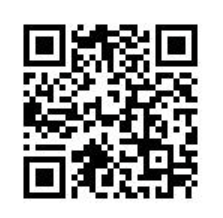 七、会务组联系方式赵林霞电话：13585210983邮箱：407446692@qq.com张江涛电话：18896733225邮箱：zhangjiangtao@ntu.edu.cn中国生理学会疼痛转化专业委员会2023年6月8日附件一：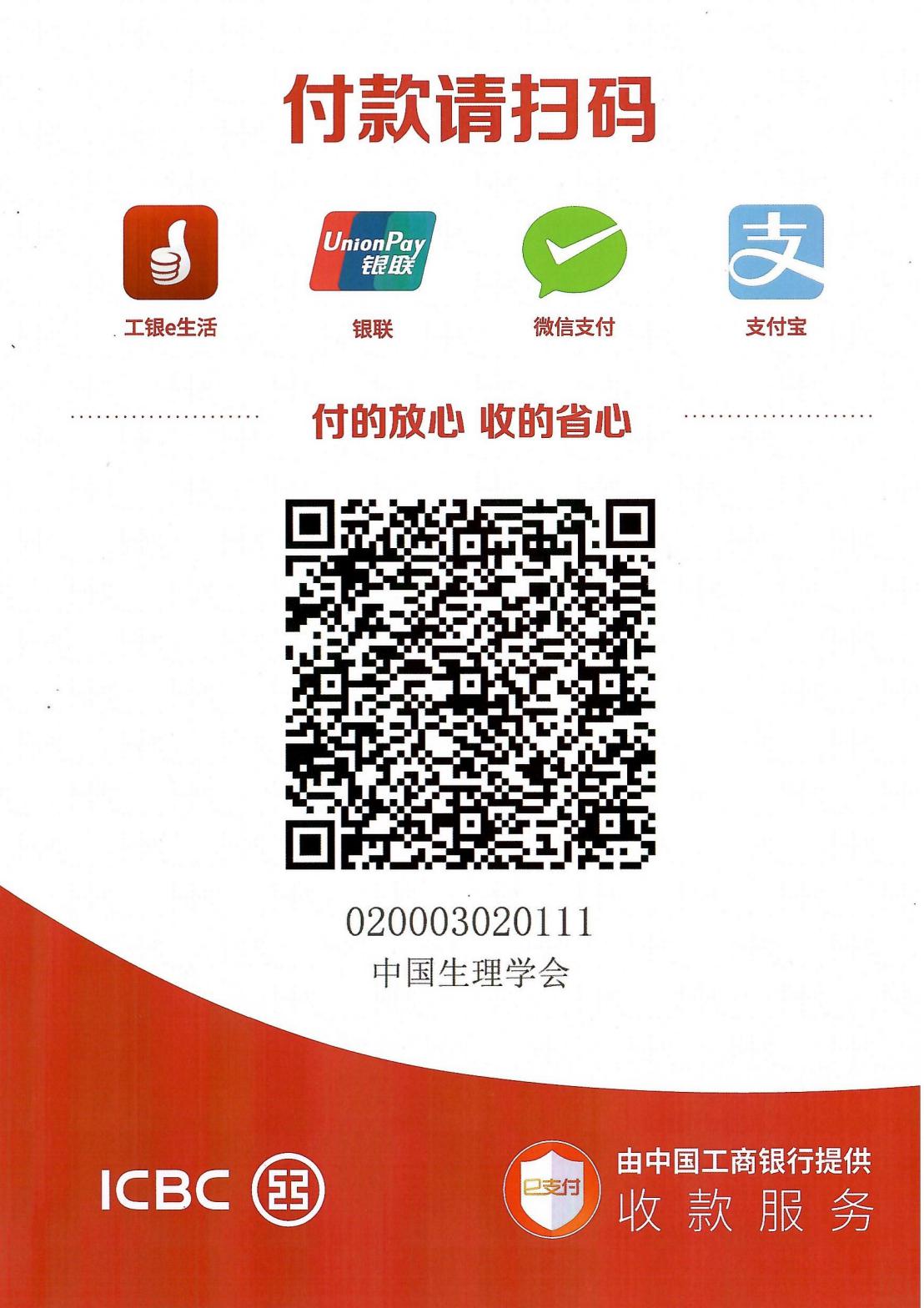 参会类型2023年9月15日前2023年9月16号后(现场注册)会员1200元1400元非会员1600元1800元研究生1000元1200元